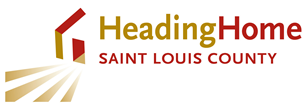 Ending Veteran Homelessness Ad Hoc CommitteeMeeting Agenda Monday, February 24, 2020, 10-noonSt Louis County Government Services Center – Miler Creek Room (2nd floor)320 East 2nd StreetDuluth, MN 55812(For those unable to attend in person, Webex details are in the Outlook meeting request)Introductions and updatesUpdate from bi-weekly case review meetingsDiscussion of definitions and potential flexibility within the USICS Criteria and Benchmarks for Ending Veteran HomelessnessBeverly Ebersold, USICH Adjourn